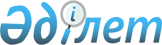 Исатай ауданында тұрғын үй көмегін көрсетудің мөлшері мен тәртібін айқындау туралы
					
			Күшін жойған
			
			
		
					Атырау облысы Исатай аудандық мәслихатының 2015 жылғы 19 қарашадағы № 285-V шешімі. Атырау облысының Әділет департаментінде 2015 жылғы 15 желтоқсанда № 3396 болып тіркелді. Күші жойылды - Атырау облысы Исатай аудандық мәслихатының 2024 жылғы 16 сәуірдегі № 80-VIII шешімімен
      Ескерту. Күші жойылды - Атырау облысы Исатай аудандық мәслихатының 16.04.2024 № 80-VIII шешімімен (алғашқы ресми жарияланған күнінен кейін күнтізбелік он күн өткен соң қолданысқа енгізіледі).
      Ескерту. Шешімнің тақырыбы жаңа редакцияда - Атырау облысы Исатай аудандық мәслихатының 13.06.2022 № 137-VII (алғашқы ресми жарияланған күнінен кейін күнтізбелік он күн өткен соң қолданысқа енгізіледі) шешімімен.
      Қазақстан Республикасындағы жергілікті мемлекеттік басқару және өзін-өзі басқару туралы" Қазақстан Республикасының Заңының 6- бабына, "Тұрғын үй қатынастары туралы" Қазақстан Республикасының Заңының 97- бабының 5- тармағына, "Тұрғын үй көмегін көрсету ережесін бекіту туралы" Қазақстан Республикасы Үкіметінің 2009 жылғы 30 желтоқсандағы қаулысына, "Әлеуметтік тұрғыдан қорғалатын азаматтарға телекоммуникация қызметтерін көрсеткені үшін абоненттік төлемақы тарифінің көтерілуіне өтемақы төлеудің кейбір мәселелері туралы" Қазақстан Республикасы Үкіметінің 2009 жылғы 14 сәуірдегі қаулысына сәйкес, Исатай аудандық мәслихат ШЕШТІ:
      Ескерту. Кіріспе жаңа редакцияда - Атырау облысы Исатай аудандық мәслихатының 12.07.2023 № 30-VIII шешімімен (алғашқы ресми жарияланған күнінен кейін күнтізбелік он күн өткен соң қолданысқа енгізіледі).


      1. Осы шешімнің қосымшасына сәйкес Исатай ауданында тұрғын үй көмегін көрсетудің мөлшері мен тәртібі айқындалсын.
      Ескерту. 1-тармақ жаңа редакцияда - Атырау облысы Исатай аудандық мәслихатының 13.06.2022 № 137-VII (алғашқы ресми жарияланған күнінен кейін күнтізбелік он күн өткен соң қолданысқа енгізіледі) шешімімен.


      2. Осы шешімнің орындалуын бақылау аудандық мәслихаттың заңдылықты сақтау, халықты әлеуметтік, құқықтық қорғау, мемлекеттік қызмет және сыбайлас жемқорлыққа қарсы іс қимыл, депутаттық этика жөніндегі тұрақты комиссиясына (А. Ахметжанова) жүктелсін.
      3. Осы шешім әділет органдарында мемлекеттік тіркелген күннен бастап күшіне енеді, ол алғашқы ресми жарияланғаннан күнінен кейін күнтізбелік он күн өткен соң қолданысқа енгізіледі. Исатай ауданында тұрғын үй көмегін көрсетудің мөлшері мен тәртібі
      Ескерту. Қосымша жаңа редакцияда - Атырау облысы Исатай аудандық мәслихатының 13.06.2022 № 137-VII (алғашқы ресми жарияланған күнінен кейін күнтізбелік он күн өткен соң қолданысқа енгізіледі) шешімімен.
      1. Тұрғын үй көмегі жергілікті бюджет қаражаты есебінен Исатай ауданында тұратын, Қазақстан Республикасының аумағындағы жалғыз тұрғынжайы ретінде меншік құқығындағы тұрғынжайда тұрақты тіркелген және тұратын аз қамтылған отбасыларға (азаматтарға), сондай-ақ мемлекеттік тұрғын үй қорынан берілген тұрғынжайды және жеке тұрғын үй қорынан жергілікті атқарушы орган жалға алған тұрғынжайды жалдаушыларға (қосымша жалдаушыларға):
      кондоминиум объектісін басқаруға және кондоминиум объектісінің ортақ мүлкін күтіп-ұстауға, оның ішінде кондоминиум объектісінің ортақ мүлкін күрделі жөндеуге жұмсалатын шығыстарға;
      коммуналдық қызметтерді және телекоммуникация желісіне қосылған телефон үшін абоненттік төлемақының ұлғаюы бөлігінде көрсетілетін байланыс қызметтерін тұтынуға;
      мемлекеттік тұрғын үй қорынан берілген тұрғынжайды және жеке тұрғын үй қорынан жергілікті атқарушы орган жалға алған тұрғынжайды пайдаланғаны үшін шығыстарды төлеуге беріледі.
      Аз қамтылған отбасының (азаматтың) жиынтық табысына шекті жол берілетін шығыстар үлесі 5 (бес) пайыз мөлшерінде.
      Аз қамтылған отбасының (азаматтардың) тұрғын үй көмегін есептеуге қабылданатын шығыстары жоғарыда көрсетілген бағыттардың әрқайсысы бойынша шығыстардың сомасы ретінде айқындалады.
      2. Тұрғын үй көмегін тағайындау "Исатай аудандық жұмыспен қамту, әлеуметтік бағдарламалар және азаматтық хал актілерін тіркеу бөлімі" мемлекеттік мекемесімен (бұдан әрі – уәкілетті орган) жүзеге асырылады.
      3. Аз қамтылған отбасының (азаматтың) жиынтық табысын уәкілетті орган тұрғын үй көмегін тағайындауға өтініш білдірген тоқсанның алдындағы тоқсанға "Тұрғын үй көмегін алуға үміткер отбасының (Қазақстан Республикасы азаматының) жиынтық табысын есептеу қағидаларын бекіту туралы" Қазақстан Республикасы Индустрия және инфрақұрылымдық даму министрінің 2020 жылғы 24 сәуірдегі № 226 бұйрығымен (Нормативтік құқықтық актілерді мемлекеттік тіркеу тізілімінде № 20498 болып тіркелген) айқындалған тәртіппен есептейді.
      Ескерту. 3-тармаққа өзгеріс енгізілді - Атырау облысы Исатай аудандық мәслихатының 12.07.2023 № 30-VIII шешімімен (алғашқы ресми жарияланған күнінен кейін күнтізбелік он күн өткен соң қолданысқа енгізіледі).


      4. Тұрғын үй көмегі кондоминиум объектісін басқаруға және кондоминиум объектісінің ортақ мүлкін күтіп-ұстауға, оның ішінде кондоминиум объектісінің ортақ мүлкін күрделі жөндеуге, коммуналдық көрсетілетін қызметтерді және телекоммуникация желісіне қосылған телефон үшін абоненттік төлемақының өсуі бөлігінде байланыс қызметтерін тұтыну, мемлекеттік тұрғын үй қорынан тұрғынжайды және жеке тұрғын үй қорынан жергілікті атқарушы орган жалға алған тұрғынжайды пайдалану шығыстарына ақы төлеу сомасы мен аз қамтылған отбасының (азаматтардың) осы мақсаттарға шығыстарының жергiлiктi өкiлдi органдар белгiлеген шекті жол берілетін деңгейінің арасындағы айырма ретiнде айқындалады.
      Тұрғын үй көмегін тағайындау кезінде пайдалы алаңы бір адамға 15 (он бес) шаршы метрден кем емес және 18 (он сегіз) шаршы метрден артық емес мөлшерде, бірақ бір бөлмелі пәтерден немесе жатақханадағы бөлмеден кем емес аудан нормасы қабылданады.
      5. Әлеуметтік тұрғыдан қорғалатын азаматтарға телекоммуникация қызметтерін көрсеткені үшін абоненттік төлемақы тарифінің көтерілуіне өтемақы төлеу "Әлеуметтік тұрғыдан қорғалатын азаматтарға телекоммуникация қызметтерін көрсеткені үшін абоненттік төлемақы тарифінің көтерілуіне өтемақы төлеудің кейбір мәселелері туралы" Қазақстан Республикасы Үкіметінің 2009 жылғы 14 сәуірдегі № 512 қаулысына сәйкес жүзеге асырылады.
      6. Аз қамтылған отбасы (азамат) (не нотариат куәландырған сенімхат бойынша оның өкілі) тұрғын үй көмегін тағайындау үшін Қазақстан Республикасы Үкіметінің 2009 жылғы 30 желтоқсандағы № 2314 қаулысымен бекітілген Тұрғын үй көмегін көрсету ережесіне сәйкес "Азаматтарға арналған үкімет" мемлекеттік корпорациясы" коммерциялық емес акционерлік қоғамына және/немесе "электрондық үкімет" веб-порталына (бұдан әрі – Мемлекеттік корпорация) жүгінеді.
      Құжаттарды қарау және тұрғын үй көмегін көрсету туралы шешім қабылдау немесе көрсетуден бас тарту туралы дәлелді жауап беру мерзімі Мемлекеттік корпорациядан немесе "электрондық үкіметтің" веб-порталынан құжаттардың толық топтамасын қабылдаған күннен бастап сегіз жұмыс күнін құрайды.
      7. Тұрғын үй көмегі аз қамтылған отбасыларға (азаматтарға) кондоминиум объектісін басқаруға және кондоминиум объектісінің ортақ мүлкін күтіп-ұстауға, оның ішінде шығыстар сметасына сәйкес кондоминиум объектісінің ортақ мүлкін күрделі жөндеуге және коммуналдық қызметтерге ақы төлеу шоттары бойынша жеткізушілер ұсынған ай сайынғы жарналар туралы шоттарға бюджет қаражаты есебінен көрсетіледі.
      8. Тұрғын үй көмегін тағайындау аз қамтылған отбасыларға (азаматтарға) тиісті қаржы жылына арналған аудан бюджетінде көзделген қаражат шегінде жүзеге асырылады.
      9. Аз қамтамасыз етілген отбасыларға (азаматтарға) тұрғын үй көмегін төлеуді уәкілетті орган есептелген сомаларды тұрғын үй көмегін алушылардың жеке шоттарына екінші деңгейдегі банктер арқылы аудару жолымен жүзеге асырады.
					© 2012. Қазақстан Республикасы Әділет министрлігінің «Қазақстан Республикасының Заңнама және құқықтық ақпарат институты» ШЖҚ РМК
				
      Аудандық мәслихаттың кезектен тысХХХIII сессиясының төрағасы

А. Ахметжанова

      Аудандық мәслихат хатшысы

Ж. Кадимов
Аудандық мәслихаттың 2015 жылғы 19 қарашадағы № 285-V шешіміне қосымшаАудандық мәслихаттың 2015 жылғы 19 қарашадағы № 285-V шешімімен бекітілген